Fisa de evaluare clasa a VII-_a Numiti lacurile numerotate de la 1 la 5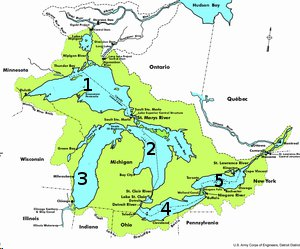 Timp de lucru 15 minute